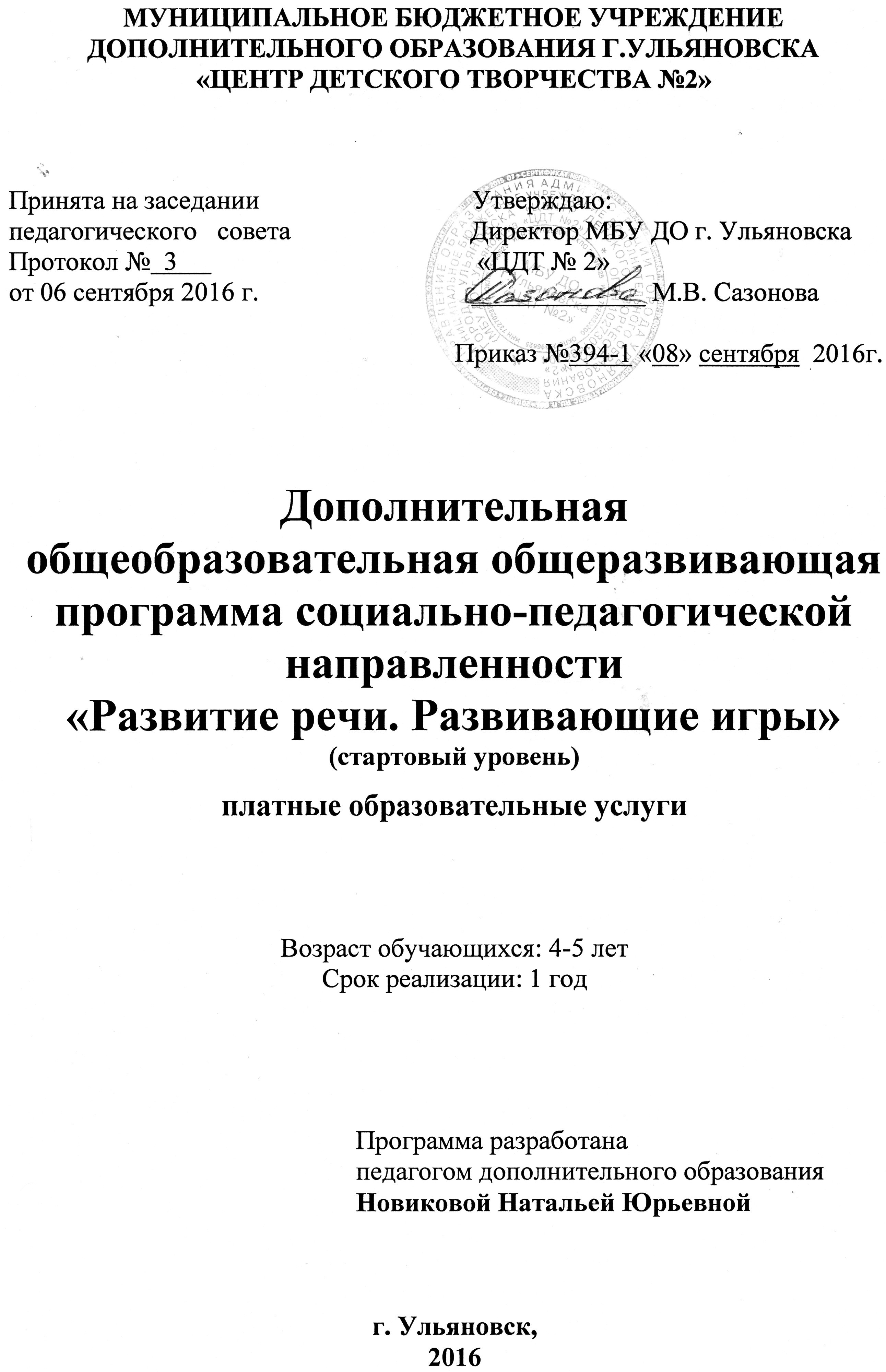 СОДЕРЖАНИЕ1.Комплекс основных характеристик дополнительной общеобразовательной общеразвивающей программы1.1 Пояснительная записка…………………………………………..1.2  Цель и задачи программы………………………………………1.3 Содержание программыУчебный план «Развитие речи»…………………………………Учебный план «Развивающие игры»………………………….1.4 Планируемые результаты2.Комплекс организационно-педагогических условий          2.1. Календарный учебный график……………………………………               Развитие речи…………………………………………………….               Развивающие игры ………………………………………………                         2.2 Условия реализации программы…………………………………2.3 Формы аттестации…………………………………………………2.4 Оценочные материалы…………………………………………….2.5. Методические  материалы…………………………………………2.6 Список литературы…………………………………………………1.Комплекс основных характеристик дополнительной общеобразовательной общеразвивающей программы1.1 ПОЯСНИТЕЛЬНАЯ ЗАПИСКАДополнительная общеобразовательная общеразвивающая социально-педагогической направленности  «Подготовка к школе» рассмотрена на заседании методического совета Протокол №1 от 02.09.2016 г.Дополнительная общеразвивающая программа «Развитие речи. Развивающие игры» разработана для оказания платных образовательных услуг обучающимся дошкольного возраста 4-5 лет в соответствии с требованиями ч.2, ст. 28 ФЗ  «Об образовании  в РФ» в МБУ ДО г. Ульяновска «ЦДТ №2».Программа «Развитие речи. Развивающие игры» социально-педагогической направленности.Уровень программы стартовый.Программа «Развитие речи. Развивающие игры» разработана в соответствии с документами:Федеральный Закон Российской Федерации от 29.12.2012 г. № 273 «Об образовании в Российской Федерации» (далее – ФЗ № 273), Приказом Министерства образования и науки Российской Федерации от 29 августа . № 1008 «Об утверждении порядка организации и осуществления образовательной деятельности по дополнительным общеобразовательным программам»Концепции  развития дополнительного образования детей от 4 сентября . № 1726Письмом Минобрнауки России от 18.11.15 №09-3242 «Методические рекомендации по проектированию дополнительных общеразвивающих программ»;СанПин 2.4.3172-14: «Санитарно-эпидемиологические требования к устройству, содержанию и организации режима работы образовательных организаций дополнительного образования детей»;Положением о платных образовательных услугах МБУ ДО г.Ульяновска «ЦДТ №2» от 08.09.2015 года (локальный акт) Актуальность развития  у детей младшего дошкольного возраста звуковой, грамматической, связной культуры речи, развития фонематического восприятия и звукового анализа, математических представлений  обусловлена возрастными особенностями обучающихся, запросом родителей (законных представителей)  и социальной потребностью.Дети младшего дошкольного возраста ориентируясь на слух, не все звуки произносят правильно, не понимают значения каждого нового для них слова. Возникает необходимость своевременно ввести ребенка в удивительный мир слов и звуков, развить звуковую и интонационную культуру речи, математические способности. Отличительные особенности программы Программа «Развитие речи. Развивающие игры» построена на важнейшем дидактическом принципе – развивающем обучении и на научном положении Л.С. Выготского «правильно организованное обучение «ведет» за собой развитие». Программа «Развитие речи. Развивающие игры»  разработана с учетом следующих программ:- примерной основной образовательной программы дошкольного образования «От рождения до школы» по редакцией Н.Е. Веракса, Т.С. Комаровой, М.А. Васильевой;-    авторской программы «Развитие звуковой культуры речи у детей 4-5 лет» Колесниковой Е.В.;- учебно- методического пособия «Я считаю до 10» Колесниковой Е.В.- учебно- методического пособия Пономарева И. А. Позина В.А. Формирование элементарных математических представлений. Средняя группа (4-5 лет).- программы О.С.Ушаковой, С.Е. Струниной «Развитие речи детей 4-5 лет» .В программе используются разнообразные и вариативные игровые методы и приемы, способствующие интенсивному развитию звуковой, грамматической, связной культуры речи, развитию математических представлений.Адресат программы	В реализации данной программы участвуют обучающиеся 4-5 лет. Состав учебной группы  постоянно-переменный. Обучение в объединении – очное. Количество детей в группе составляет 10 человек. В младшем дошкольном возрасте игровая деятельность является ведущей (А.Н. Леонтьев, А.В. Запорожец, Д.Б. Эльконин). В игровой и продуктивной форме дети придумывают сюжеты, расширяются возможности самостоятельной познавательной деятельности. Детям становится доступны способы познания: наблюдение, сенсорное обследование объектов, логические операции. Программа «Развитие речи. Развивающие игры»  способствует детям младшего дошкольного возраста 4-5 лет в условиях учреждения дополнительного образования сформировать первоначальные лексико-грамматические  представления,  математические представления, развить предпосылки  универсальных учебных действий,  нравственно-этические  качества личности, коммуникативные способности, соответствующих их возрастным и индивидуальным особенностям. Зачисление в детское образовательное объединение осуществляется на основании заявления родителей и заключения договора об оказании платных образовательных услуг без предъявления требований к знаниям, умениям,  навыкам (Приказ Минобрнауки России от 29.08.2013 № 1008 «Об утверждении порядка организации и осуществления образовательной деятельности по дополнительным общеобразовательным программам); Устав МБУ ДО г. Ульяновска «ЦДТ №2», Положение об объединении (локальный акт);  Положение о платных образовательных услугах МБУ ДО г.Ульяновска «ЦДТ №2» (локальный акт).Объем программы Программа рассчитана на 72  учебных часа, запланированных на весь период обучения,   необходимых для освоения программы.Развитие речи – 36 часовРазвивающие игры- 36 часов    Формы обучения и виды занятий: 	Основная форма обучения -  занятие. Занятия проводятся в форме игрового сюжета, сказки, путешествия, приключения, исходя из ведущего вида деятельности дошкольников - игры.Все задания, игры, упражнения, предлагаемые детям в ходе занятия,  взаимосвязаны и дополняют друг друга. Виды занятий:-комбинированные;- контрольно – итоговые.Срок освоения программыСрок освоения программы определяется содержанием программы, 36 учебных недель, 1 год обучения – необходимых для ее освоения.Режим занятийПродолжительность занятий  детей 4-5 лет – один астрономический час: 20 мин.- занятие, 20 мин.- перемена, 20 мин. – игровая деятельность под руководством педагога, 1 занятие в неделю.1.2 ЦЕЛЬ И ЗАДАЧИ ПРОГРАММЫЦель программы - развитие у обучающихся звуковой, грамматической, связной культуры речи, формирование математических представлений. Задачи:Обучающие:           -   обучение звуковой культуре речи:- обучение различению на слух слов, начинающихся на определенный звук; - обучение грамматическому строю речи:- обучение правильному использованию предлогов в речи;- обучение связной речи:- обучение воспроизведению последовательности событий в сказке, опираясь на иллюстрации;- обучение рассказу по картине, с использованием раздаточного дидактического материала;      -обучение счету в пределах 10;-формирование представлений о равенстве и неравенстве групп на основе счета; -ознакомление с признаками и свойствами предметов;-обучение сравнению  предметов по величине (длина, ширина, высота);-ознакомление с геометрическими фигурами и геометрическими телами;-обучение пространственной и временной ориентировки;             -обучение  составлению сравнений, загадок;Развивающие:- развитие звуковой культуры речи: - формирование навыка правильного произношения гласных и согласных звуков, отработка произношения свистящих, шипящих и сонорных (р, л) звуков;- развитие фонематического слуха;- развитие интонационной выразительности речи; - развитие грамматического строя речи:- развитие умения правильно употреблять форму множественного числа родительного падежа существительных;- развитие связной речи:-развитие умения составлять рассказы о предмете, описывать картину; -развитие умения отвечать на вопросы и задавать их;- развитие умения пересказывать выразительные и динамичные отрывки из  сказок;              -развитие умения считать по образцу и названному числу;-развитие умения соотносить цифру с количеством предметов;-развитие умений сравнивать предметы по величине (длина, ширина, высота);-развитие умения находить заданные геометрические фигуры среди множества других фигур;-развитие умений конструирования из заданных элементов;-развитие умений пространственной и временной ориентировки; -развитие умений отгадывать математические загадки с опорой на рисунок;-развитие умения составлять сравнения, загадки с использованием элементов ТРИЗ;Воспитательные:- воспитание интереса и любви к чтению;- воспитание умения слушать художественное произведение, следить за развитием действий;- воспитание культуры общения: приветствие, благодарность, извинение;- воспитание духовно- нравственных качеств.2. ПЛАНИРУЕМЫЕ РЕЗУЛЬТАТЫПредметные результаты:соотносить звук и букву, дифференцировать их;различать звуки (гласные и согласные);определять место звука в слове (в начале, в середине, в конце);уметь подбирать слова (с опорой на картинки) на заданные звуки;делить слова на слоги;уметь составлять рассказ по картинкам;различать литературные жанры;уметь считать в прямом и обратном порядке от 1 до 10;уметь соотносить количество предметов с цифрой;называть предыдущее и последующее число, пропущенное число;сравнивать и классифицировать  предметы по  величине;знать геометрические фигуры и геометрические тела;знать отличие треугольника от круга и квадрата;уметь конструировать  из заданных элементов;уметь ориентироваться в пространстве и во времени; уметь составлять сравнения, загадки;уметь решать творческие и проблемные задачи.Метапредметные результаты:уметь анализировать, синтезировать, сравнивать, обобщать, классифицировать;уметь рассуждать, делать выводы, отвечать на вопрос полным ответом;уметь планировать свои действия; понимать поставленную задачу и решать её  в соответствии с заданными правилами; осуществлять контроль, самоконтроль и самооценку;уметь ориентироваться в рабочих тетрадях (система обозначений, содержание);уметь организовывать свое рабочее место под руководством педагога;уметь работать самостоятельно, правильно строить взаимоотношения со сверстниками и взрослыми.Личностные результаты:знать и соблюдать правила безопасного поведения и личной гигиены;следовать нормам поведения и правилам в разных видах деятельности;быть аккуратными, бережливыми;стремиться к сохранению своего здоровья;принятие и освоение социальной роли обучающегося, развитие мотивов учебной деятельности.1.3. СОДЕРЖАНИЕ ПРОГРАММЫУЧЕБНЫЙ  ПЛАНУЧЕБНЫЙ  ПЛАН «Развитие речи»Содержание учебно- методического планаВведение (1 ч).Теория: Введение в программу. Техника безопасности.Практика: Диагностика. Упражнения.Раздел 1.  Однозвучные гласные (8 ч.) Теория: Формирование представлений  о звуке, слове, слоге, разновидности слов (предметы, признаки, действия).  Артикуляционная гимнастика. Игра "Весёлый язычок». Определение наличия звуков А, У, О, И, Ы, Э в словах.  Виды интонации: повествовательной, вопросительной, восклицательной. Обучение выразительности речи. Развитие умения пользоваться громким и тихим голосом. Развитие фонетической стороны речи, дикции, памяти. Практика: Артикуляционная гимнастика. Чтение сказки М.Г. Генинг и Н.А.Герман "О Веселом Язычке". Показ основных движений языка (поднимать язык вверх, опускать вниз, направлять язык к углам рта и т.д.).  Развитие фонетической стороны речи, дикции.Выделение на слух звука А, У, О, И, Ы, Э из слов. Длительное произнесение гласных звуков. Характеристика звука: гласный. Выделение гласных звуков на слух из слов. Отгадывание загадок и обводка отгадок. Чтение чистоговорок,  потешек, стихотворений  (с учетом отрабатываемого звука). Слушание художественного произведения. Воспроизведение последовательности событий в сказке, опираясь на иллюстрации. Пересказ выразительных и динамичных отрывков из  сказок, рассказов. Описание картин, предметов. Решение творческих и проблемных задач. Игровые упражнения: «Найди ошибку», «Повтори правильно». Творческая деятельность (лепка, аппликация, рисование)Формы контроля: устный опрос, дидактические игры, ТРИЗ - упражнения самостоятельная работа, наблюдение,  домашние задания.Раздел 2.  Согласные звуки  (19 ч.) Теория: Определение наличия звуков  «Б», «П», «Г», «К», «Д», «Т», «В», «Ф», «Ж», «Ш», «З», «С» в словах. Развитие умения пользоваться громким и тихим голосом. Выразительность речи.  Обучение умению задавать вопросы и отвечать на них полным ответом. Обучение умению составлять описательные рассказы, рассказы по сюжетной картине. Активизировать словарь. Практика: Звуковая  культура речи.  Грамматический строй речи. Связная культура речи. Артикуляционная гимнастика. Выделение на слух согласных звуков из слов. Длительное произнесение согласных звуков. Характеристика согласных звуков: звонкие - глухие. Выделение звуков на слух из слов. Уметь выделять отдельные пары звуков: Б-П, Г-К, Д-Т, В-Ф, Ж-Ш, З-С. Различать на слух слова, начинающихся на определенный звук. Чтение чистоговорок,  потешек, стихотворений  (с учетом отрабатываемого звука). Слушание литературных текстов, составление рассказов по опорным картинкам. Описание картин, предметов. Пересказ выразительных и динамичных отрывков из  сказок, рассказов. Правильное употребление  формы множественного числа родительного падежа существительных. Отвечать на вопросы и задавать их.  Отгадывание загадок и обводка отгадок. Решение творческих и проблемных задач.Игровые упражнения: «Назови и отгадай»,  «Подскажи словечко», «Что в мешочке», «Назови короткие слова», игра  «У кого  кто». Творческая деятельность (лепка, аппликация, рисование).  Доброжелательное общение обучающихся. Формы контроля: устный опрос, дидактические игры, ТРИЗ - упражнения самостоятельная работа, домашние задания.Раздел 3.  Непарные согласные звуки  (8 ч.) Занятие:  28, 29, 30, 31, 32. 33, 34, 35Теория: Обучение умению задавать вопросы и отвечать на них полным ответом. Обучение умению составлять описательные рассказы, рассказы по сюжетной картине. Практика:  Звуковая  культура речи.  Грамматический строй речи. Связная культура речи. Артикуляционная гимнастика. Выделение на слух непарных согласных звуков из слов. Длительное произнесение согласных звуков. Характеристика согласных звуков: звонкие - глухие. Выделение звуков на слух: из ряда гласных и согласных, из слов. Правильное употребление  формы множественного числа родительного падежа существительных. Чтение   стихотворений  (с учетом отрабатываемого звука). Слушание литературных текстов, составление рассказов по опорным картинкам. Ведение диалога. Пересказ выразительных и динамичных отрывков из  сказок, рассказов.  Отгадывание загадок и обводка отгадок. Различение звуков (гласные и согласные). Различение литературных жанров. Подбор антонимов, синонимов. Игровые упражнения: «Определи место звука в слове», Игра «Кто внимательный», Игра «Загадки и отгадки». «Сосчитай слоги в словах»,  «Подскажи словечко», «Назови картинки», «Назови короткие слова». Формы контроля: устный опрос, дидактические игры, ТРИЗ – упражнения, самостоятельная работа, домашние задания.Итоговое занятие (1ч)Теория: Звуковая  культура речи.  Грамматический строй речи. Связная культура речи.Практика: Итоговая диагностика. Упражнения.УЧЕБНЫЙ  ПЛАНРазвивающие игрыСодержание учебно – методического планаВведение (1 час).Занятие № 1Теория.Ознакомление с историей возникновения счёта, правилами поведения в здании и на занятиях, техникой безопасности.Практика.Знакомство со страной Математика. Игра-путешествие в страну Математики.   Раздел 1. Количество и счет (14 ч.)Теория: Понятие предмет, знак, цифра, счет. Количественный и порядковый счет. Графический образ цифр. Соотнесение цифры и обозначаемое ею количество предметов. Соотношение слов – числительных с соответствующим количеством предметов. Сравнение предметов по различным признакам. Сравнение множества предметов с опорой на счет.  Счет на слух. Решение конструктивных задач. Практика: сравнение количества предметов, различать, где один предмет, где много. Устанавливать равенство и неравенство групп. Понимать значение вопроса «сколько» и отвечать на него, учить называть числительные по порядку в пределах 10, относить последнее числительное ко всей группе предметов. Работа в тетради.  Дидактическая игра «Что сначала, что потом», «Что написано», «Найди цифру».Формы контроля: устный опрос, диагностика, самостоятельная работа, дидактические игры, игры с элементами ТРИЗ, наблюдение.Раздел 2. Величина (7 ч.)Теория: Понятие «противоположность».  Прием «наложение», «приложение». Определение отношения «столько же», «больше», «меньше». Принципы измерения (комбинирование полосок разной длины). Количественное соответствие между группами предметов.  Логическое обоснование действий и операций.Практика: Развитие глазомера и умение сравнивать длины. Уметь определять количественные характеристики множеств. Упражнения «Закрасить столько же клеток», «На какой картинке нарисован торт, который съели меньше всего, больше всего», «На какой картинке изображен цветок, посаженный раньше  других», «Что может быть высоким и низким?». Задание на измерение: «Выложи дорожку», «Соедини стрелками». Обобщение, сопоставление личного опыта детей, использование  игр «Угадай, что спрятано», «Какие предметы спрятаны в рисунке». «Покажи по - разному», «Сравни предметы», «Упорядочивание предметов по величине». Классифицировать предметы по форме, цвету, величине.Формы контроля: устный опрос, диагностика, самостоятельная работа, дидактические игры, игры с элементами ТРИЗ, наблюдение.Раздел 3. Геометрические фигуры и тела (7 ч.)Теория: Понятие геометрическая фигура и тело: круг, треугольник, квадрат, прямоугольник, овал, шар, куб, цилиндр, конус. Признаки, свойства геометрических фигур и тел. Моделирование геометрических фигур из палочек. Конструирование геометрических фигур из отдельных частей.  Логические задачи.Практика: Сравнение фигур по размеру, по форме, по цвету. Моделирование фигур из палочек. Конструирование геометрических фигур из отдельных частей. Конструирование сюжета. Деление геометрических фигур на 2, 4 части и составление целых фигур  из частей. Работа со счетными палочками. Работа в тетради . Дидактические игры: «Что в мешочке», «Мозаика», «Разрезные картинки»,  «Сложи картинку», «Сложи круг», «Сложи узор». Нахождение в реальных предметах, знакомые геометрические формы. Развитие умения узнавать фигуру по словесному описанию. Постановка проблемных ситуаций, поиск решений, анализ. Формы контроля: устный опрос, самостоятельная работа, дидактические игры, наблюдение.Раздел 4. Ориентировка в пространстве (4 ч.)Теория: Положение предмета в пространстве, на листе бумаги. Направления движения изображенного предмета: вверху, внизу, справа, слева, между, посередине.Практика: Ориентировка на листе, в пространстве. Постановка проблемных ситуаций, поиск решений, анализ. Дидактические игры: «Найди пару», «Покажи стрелками, кто куда движется», «Чье место больше», «Наклей большие и маленькие квадратики», «Соедини точки», «Спрячь мячик от кошки», «Магазин игрушек», «Спрячь мячик», «Поставь так же». Работа в тетради. Формы контроля: устный опрос, самостоятельная работа, дидактические игры, игры с элементами ТРИЗ, наблюдение. Раздел 6. Ориентировка во времени (5 ч.)Теория: Временные представления.  Части суток (утро, день, вечер, ночь). Последовательность дней недели. Определение времени на   карточках. Стихотворения о временах года. Признаки времен года. Практика: Задание «Что изменилось», «Что раньше бывает». Узнать время  по заданным признакам «Когда это бывает». Расположить по порядку следования части суток, времена года.  Постановка проблемных ситуаций, поиск решений, анализ. Игра « Найди ошибку в рисунке».Формы контроля: устный опрос, диагностика, самостоятельная работа, дидактические игры, игры с элементами ТРИЗ,  наблюдение.2. КАЛЕНДАРНЫЙ УЧЕБНЫЙ ГРАФИКРазвитие речиРазвивающие игры2.2. УСЛОВИЯ РЕАЛИЗАЦИИ ПРОГРАММЫПрограмма реализуется через специально созданные условия:Методическое обеспечение:-  программы, наглядные пособия, методические разработки, рекомендации.Материальная база:- кабинет;- оборудование: столы (6 шт), стулья (12шт), школьная доска.Техническое оснащение занятий: - магнитофон,- ноутбук, - модульный проектор, экран.Электронные пособия:- Развивающие игры для детей дошкольного возраста (компакт-диск) – издательство 2015.Дидактический материал:- демонстрационный материал: набор магнитных букв; материал (матрешки, морковки, цветы, грибы, и т.д.); наборы игрушек; предметные картинки с изображением разных  предметов; таблицы для зрительного диктанта, на которых изображены предметы, сюжетные картинки для составления рассказов; -  раздаточный материал: картинки для составления загадок, набор пазлов; дидактические и развивающие игры: «Что лишнее», «Найди по описанию»,  Разложи по заданию», «Составь фигуру-силуэт», «Внимание»; таблицы с логическими задачами на поиск; Настольно – печатные игры: «Логический поезд», «Ассоциации», «Русские народные сказки».Рабочие тетради:Колесникова Е.В. «Я считаю до 10»Особенности учебного процесса – задачи программы решаются не только в учебной деятельности, но и в общении, предметной деятельности, игре, в труде, продуктивной деятельности.Кадровое обеспечение2.3. ФОРМЫ АТТЕСТАЦИИДиагностика. Назначение диагностики состоит в контроле за формированием у детей навыков и умений использования всех средств языка в процессе речевого общения с взрослыми и сверстниками (звуковой культурой речи, грамматическим строем речи, связной речью).Учет знаний обучающихся проводится во время диагностики:- входная;    - итоговая. Уровни освоения программыВысокий уровень: четко произносит звуки родного языка, правильно и чисто произносит слова, фразы, правильное речевое дыхание, умение использовать достаточную громкость голоса, нормальный темп речи, различные интонационные средства выразительности. Самостоятельно передает содержание текста рассказа, употребляет разнообразные языковые средства с соблюдением связности и последовательности изложения. Ребенок передает содержание текста рассказа, описывает картины.Средний уровень: четко произносит почти все звуки родного языка, правильно и чисто произносит слова, фразы, правильное речевое дыхание, умеет использовать достаточную громкость голоса, нормальный темп речи, различные интонационные средства выразительности, но делает это не совсем выразительно. Ребенок передает содержание текста рассказа с опорой на наводящие вопросы взрослого, допуская единичные нарушения в построении структуры предложения. Низкий уровень: речь не разборчива, словарь беден, предложения односложные, носят ситуационный характер, ребенок не может составить даже небольшой рассказ, допускает нарушения связности, пропуски частей текста, смысловые ошибки, не разговаривает с педагогом и сверстниками, старается объясняться жестами.Данная диагностика оформляется в виде таблицы.Для проверки состояния и результатов процесса обучения, его своевременной корректировки,  в программе используются различные формы контроля и аттестации:Контрольные вопросы.Диагностические задания.Наблюдение.Устный опрос. Дидактические игры и упражнения.Самостоятельная работа.Геометрический диктант.Домашние задания.Открытое занятие (для родителей). Содержание программы предполагает проведение диагностики (входной, текущей и итоговой).Цель входной диагностики – выявление уровня сформированности  речевых знаний, умений и навыков, универсальных учебных действий, воспитанности. Цель текущей диагностики –   определение эффективности усвоения данной программы.Цель итоговой диагностики – выявление уровня обученности, усвоения при прохождении курса программы и проведение анализа.Диагностика обученности (знаний, умений и навыков) по данной программе проводится три раза в год:1 – входная диагностика (сентябрь);2 – промежуточная диагностика (декабрь);3 – итоговая диагностика (май).Диагностика сформированности универсальных учебных действий и воспитанности  по данной программе проводится два раза в год:1 – входная диагностика (сентябрь);2 – итоговая диагностика (май).2.4. ОЦЕНОЧНЫЕ МАТЕРИАЛЫРАЗВИТИЕ РЕЧИ  Чтобы определить уровень освоения программы, детям предлагается выполнить следующие задания:Фонематического восприятия.Инструкция: слушай внимательно и повторяй за мной слоги точно.БА-ДА-ТАСА-ША-ДА-САША-ЖА-ЖА-ША-ША-ЖАЦА-СА-ЦА-СА-ЦА-САРЫ-ЛА-РЫ-ЛА-РА-ЛАСОК-СУК-НОСОЦЕНКА3 балла – точное воспроизведение;2 балла- 1 член воспроизведен правильно, 2 уподобляется первому;1 балл- неточное воспроизведение пары слогов.Артикуляционная моторикаИнструкция: смотри внимательно и повторяй за мной движения.ГУБЫ В УЛЫБКЕЯЗЫК «ЛОПАТКОЙ»ЯЗЫК «ИГОЛКОЙ»«МАЯТНИК»чередование движения губ «УЛЫБКА» - «ТРУБОЧКА»ОЦЕНКА3 балла – правильное выполнение2 балла- замедленное и напряженное выполнение1 балл- выполнение с ошибками, длительный поиск.3.ЗвукопроизношениеИнструкция: повторяй за мной1.         КОЗА-КОСА2.         ЦАПЛЯ-ОВЦА3.         ШУБА-КОШКА4.         ШАПКА- РАМКА5.         РЫБА-КОРОВА6.         ЛЕТО-КОЛЕСООЦЕНКА3 балла – произношение всех звуков2 балла- 1-2 звука произносит неточнобалл- искажение всех звуков4. Связная речьИнструкция: Составить рассказ по картинке3 балла – самостоятельно выполняет2 балла- выполняет с помощью педагога;1 балл- не выполняет.РАЗВИВАЮЩИЕ ИГРЫМетодика диагностики математических способностейдетей дошкольного возраста 4-5 лет. Е.В. КолесниковаДиагностика метапредметных результатов.Уровни освоения:Высокий – имеет достаточное развитие различных форм познавательной деятельности; умеет анализировать, синтезировать, сравнивать, обобщать, классифицировать; умеет рассуждать, делать выводы, отвечать на вопрос полным ответом; обдумывает, планирует свои действия; понимает поставленную задачу и решает её  в соответствии с заданными правилами; осуществляет контроль, самоконтроль и самооценку; может ориентироваться в рабочих тетрадях,  умеет организовывать свое рабочее место под руководством педагога;  доводит до конца начатое дело; умеет работать самостоятельно, правильно строит взаимоотношения со сверстниками и взрослыми.Средний –  имеет достаточное развитие различных форм познавательной деятельности, но не всегда внимателен;  допускает 1 – 2 ошибки при выполнении заданий на анализ, синтез, сравнение, обобщение, классификацию; умеет рассуждать, делает выводы с помощью педагога, не всегда отвечает на вопрос полным ответом; обдумывает, планирует свои действия; понимает поставленную задачу,  но при её решении иногда отступает от заданных правил; осуществляет контроль, самоконтроль, не всегда объективен в самооценке; может ориентироваться в рабочих тетрадях, умеет организовывать свое рабочее место под руководством педагога; не всегда доводит до конца начатое дело; самостоятельно, не всегда правильно строит взаимоотношения со сверстниками и взрослыми.Низкий – имеет недостаточное развитие различных форм познавательной деятельности;  допускает  более двух ошибок при выполнении заданий на анализ, синтез, сравнение, обобщение, классификацию;  не умеет рассуждать, делать выводы, отвечает на вопрос односложным ответом; не планирует свои действия, ждёт помощи педагога; не всегда понимает поставленную задачу,   при её решении  отступает от заданных правил; не может осуществлять контроль, самоконтроль, не объективен в самооценке; ориентируется в рабочих тетрадях с помощью педагога; организовывает своё рабочее место после многократных требований педагога; не проявляет волевые усилия,  не преодолевает сиюминутные побуждения, не доводит до конца начатое дело;  не умеет работать самостоятельно, часто требует помощи; неправильно строит взаимоотношения со сверстниками и взрослыми.Диагностика личностных результатов.Высокий–  знает и соблюдает правила безопасного поведения и личной гигиены; следует правилам и нормам поведения в разных видах деятельности; внимательно относится к собственным переживаниям и переживаниям других людей, нравственному пониманию поступков; правдив, аккуратен, бережлив; принимает и осваивает социальную роль обучающегося, с удовольствием заниматься, это доставляет ему радость, он хочет узнать как можно больше.Средний–  знает, но не всегда соблюдает правила безопасного поведения и личной гигиены; соблюдает правила и нормы поведения при контроле со стороны педагога; внимательно относится к собственным переживаниям,  может помогать другим, но инициативу не проявляет;  не требует честности  от других,  не всегда     выполняет поручения,   в   проступках признаётся лишь после замечаний старших;  не всегда аккуратен и бережлив; стремится к сохранению своего здоровья; принимает и осваиваетсоциальную роль обучающегося, но уровень мотивации неустойчивый.
Низкий – знает, ноне соблюдает правил личной безопасности и гигиены; нарушает дисциплину, слабо реагирует на внешнее воздействие; держится высокомерно, безразличен к чужому горю, недоброжелателен, груб со старшими и сверстниками; занимается без желания.Данная диагностика оформляется в виде таблицы.2.5. МЕТОДИЧЕСКИЕ МАТЕРИАЛЫДополнительная общеразвивающая  программа «Развитие речи. Развивающие игры» построена на основных  методах и приёмах работы с детьми дошкольного возраста:- наглядный метод (наблюдение, демонстрация, ТСО);- словесный метод (речевой образец, пояснение, повторение, объяснение, указание, словесное упражнение, оценка детской речи, вопрос, рассказ, беседа);- практический метод (дидактическая игра, игровые упражнения);- комплексно-игровой (игровой персонаж,  игра-путешествие, сюрпризный момент, игровые формы оценки, интонация голоса, эмоциональность). - наглядно-поисковый метод (моделирование).В данной программе используются современные образовательные технологии:- Личностно-ориентированные, которые обеспечивают комфортные условия в семье и образовательном учреждении, бесконфликтные и безопасные условия развития личности обучающегося, реализацию имеющихся природных потенциалов.- Игровые, представляющие собой целостное образование, охватывающее определенную часть учебного процесса и объединенное общим содержанием, сюжетом, персонажем. - Здоровьесберегающие - зрительная гимнастика, смена статичных и динамичных поз, динамические разминки (в то числе и музыкальные), голосовые и дыхательные упражнения, малоподвижные игры речевого характера, упражнения для коррекции мелкой и общей моторики.- Информационно- коммуникационные - мультимедийные презентации, интерактивные игры.- ТРИЗ – упражнения – дают детям возможность проявить свою индивидуальность, учат нестандартно мыслить, развивают нравственные качества: умение радоваться успехам других, желание помочь, стремление найти выход из затруднительного положения. ТРИЗ – упражнения «Цепочка», «Угадай по описанию», «Поиск общих признаков»  решают задачи монологической,  диалогической  речи. Методические пособия	Белошистая А.В. Занятия по развитию  математических способностей детей 4-5летКолесникова Е.В. Развитие звуковой культуры речи у детей 4-5 лет.          Пономарева И. А. Позина В.А. Формирование элементарных математических представлений. Средняя группа (4-5 лет).	Шиян О.А. Развитие творческого мышления. Работаем по сказке (3- 7 лет).	Дидактический материал по развитию речи. Сост. Л.Е. Кыласова  (для занятий по дифференциации звуков, формированию всех компонентов устной речи детей, практическому овладению нормами речи, направленный познавательно- речевое развитие в условиях ФГОС )Рабочие тетрадиКолесникова Е.В. От слова к звуку. Рабочая тетрадь для детей 4-5 лет.     Колесникова Е.В. «Я считаю до 5»Наглядно- дидактические пособияСерия «Картины для рассматривания» Серия «Грамматика в картинках»; серия «Рассказы по картинкам», «Колобок», «Курочка Ряба», «Репка», «Теремок»;Познавательная игра – лото «Кто кричит, что звучит».Настольные игры: «Загадки и отгадки», «Назови картинки», «Времена года», «Животные и их детеныши», «Что лишнее», «Русские народные сказки». Пазлы «Сказки».Геометрическое лото.2.6. СПИСОК ЛИТЕРАТУРЫНормативные документы1.Федеральный Закон Российской Федерации от 29.12.2012 г. № 273 «Об образовании в Российской Федерации» (далее – ФЗ № 273), 2.Приказ Министерства образования и науки Российской Федерации от 29 августа 2013 г. № 1008 «Об утверждении порядка организации и осуществления образовательной деятельности по дополнительным общеобразовательным программам»3. Концепция развития дополнительного образования детей от 4 сентября 2014 г. № 17264. Письмо Минобрнауки России от 18.11.15 №09-324. «Методические рекомендации по проектированию дополнительных общеразвивающих программ»;5.СанПин 2.4.3172-14: «Санитарно-эпидемиологические требования к устройству, содержанию и организации режима работы образовательных организаций дополнительного образования детей».6.Положение о платных образовательных услугах МБУ ДО г.Ульяновска «ЦДТ №2» от 08.09.2015 года (локальный акт).Основная литератураАксенова М. В. Развитие тонких движений пальцев рук у детей с нарушением речи. – Дошкольное воспитание – 2009.- №8.Бахтин М.М. Проблема речевых жанров// М.М.Бахтин. Эстетика словесного творчества М.: Наука, 1986.Венгер А.А. Восприятие и обучение. М.: 2006г.Водовозова Е.Н. Умственное и нравственное воспитание детей от первого проявления сознания до школьного возраста. СПб., 2001Гербова В.В. Учусь говорить. – М., 2007.Джуринский А.Н. Поликультурное воспитание в современном мире. М.: Академия. 2002.Ежкова Н.С. Приобщение дошкольников к ценностям: теория и методика. Тула: Изд-во ТГПУ им. Л. Н. Толстого, 2006.Зацепина М.Б. Дни воинской славы. Патриотическое воспитание дошкольников. М.: Мозаика – Синтез, 2004.Книга развивающих игр. – М.: РОСМЭН – ПРЕСС, 2005.Коноваленко В.В., Коноваленко С.В. Развитие связной речи. М., 2006.Корзин А.В. Веселая дидактика: элементы ТРИЗ и РТВ в работе с дошкольниками. – Мн.: 2000Короткова Э.П. Обучение детей дошкольного возраста рассказыванию.Крулехт М.В.  Дошкольник и рукотворный мир.- СПб., 2002.Кряжева Н.П. Развитие эмоционального мира детей. Популярное пособие для родителей и педагогов. – Ярославль: Академия развития, 1996.Кудрявцев В.Т. Исследования детского развития на рубеже столетий// Вопросы психологии. 2001.№2.Кудрявцев В.Т. К концепции образования детей дошкольного возраста//Детский сад от А до Я. 2007.№5.Кудрявцев В.Т. Развитое детство и развивающее образование: культурно – исторический подход. Дубна, 1997.Курочкина И.Н. Дошкольнику о хороших манерах и этикете: Метод. пособие для педагогов. М.: Прсвещение, 2007.Лелюх С.В., Хоменко Н.Н., Сидорчук Т.А. Развитие творческого мышления, воображения и речи дошкольников.- М.: 2010Леонтьев А.Н. Личность. Сознание. Деятельность. М. – 1992.Лисина М.И. Три функции речи//Общение и речь: развитие речи у детей в общении со взрослыми/ Под ред. М. И.Лисиной. М.: Педагогика, 1985.Петрова Т.И. Петрова Е.С. Игры и занятия по развитию речи дошкольников. – М.: Школьная пресса, 2006.- 96с.Новикова Е.Н., Лебедева А.Э. 200 пословиц, поговорок, потешек и скороговорок. М.: АСТ, 1999.От рождения до школы. Примерная основная образовательная программа дошкольного образования (пилотный вариант) Под ред. Н.Е. Вераксы, ТС. Комаровой, М.А. Васильевой.- 3-е изд., испр. и доп. – М.: МОЗАИКА- СИНТЕЗ, 2015.-386с. Сапогова Е.Е. Психология развития человека. М., 2001.Сидорчук Т.А., Кузнецова А.Б. Обучение дошкольников творческому рассказыванию по картине.- Ульяновск.: 2007Счастливый ребенок: Программа воспитания и обучения дошкольников по образовательным областям. М.: Школьная пресса, 2011.Селиверстов В.И. Игры для правильного звукопроизношения у детей. Карточки. – М., 2009.Семаго Н.Я. Пространственные представления в речи: Демонстрационный материал. М.: Айрис – пресс, 2006.Старковская В.П. 300 подвижных игр для оздоровления детей от 1 года до 12 лет. – М.: Новая школа, 2001.Сохин Ф.А. Психолого – педагогические основы развития речи дошкольников. М.: Изд –во Моск. психол.- социол. ин-та; Воронеж: НПО «МОДЭК», 2002.Теремкова Н.Э. Я учусь пересказывать. Ч.1. – СПб., 2013.Ушакова О.С. Занятия по развитию речи в детском саду.- М.: Владос, 1993Ушакова О.С., Гавриш Н.В. Знакомим дошкольников с литературой.- М.: ТЦ «Сфера», 1998Ушакова О.С., Струнина Е.М. Методика развития детей дошкольного возраста.- М.: Владос, 2002Фромичева М.В. Воспитание у детей правильного произношения.- М.: Просвещение, 1995Цвынтарный В.В. Играем пальчиками и развиваем речь.- СПб.: Лань, 2008.Альтхауз Д. Дум Э. Цвет- форма – количество. – М.: Просвещение, 2004- 64с.Волина В. Математика.- Екатер., 2007Гербова В.В. Учусь говорить. – М., 2011Ерофеева Т.И. Дошкольник изучает математику. – М., 2010Корзин А.В. Веселая дидактика: элементы ТРИЗ и РТВ в работе с дошкольниками. – Мн.: 2000Кряжева Н.П. Развитие эмоционального мира детей. Популярное пособие для родителей и педагогов. – Ярославль: Академия развития, 2006Леонтьев А.Н. Личность. Сознание. Деятельность. М. – 2002Савушкина Е.В. Воспитание культуры общения старших дошкольников. – Рязань, 2006.Салмина Н.Г. Учимся думать. Что за чем следует: в 2 ч. Ч.1. – М.: Вентана – Граф, 2007.- 48с.Смоленцева А.А., Пустовойт О.В. Математика до школы. – Н. Новгород, 2006.- 72с.Смоленцева А.А. Сюжетно – дидактические игры с математическим содержанием. – М.: Просвещение, 2007.- 97с. Старковская В.П. 300 подвижных игр для оздоровления детей от 1 года до 12 лет. – М.: Новая школа, 2001Тихомирова Л.Ф. Логика для дошкольников.- М.: Просвещение, 2009.- с.Ушакова О.С. Занятия по развитию речи в детском саду.- М.: Владос, 2003Ушакова О.С., Гавриш Н.В. Знакомим дошкольников с литературой.- М.: ТЦ «Сфера», 2008Ушакова О.С., Струнина Е.М. Методика развития детей дошкольного возраста.- М.: Владос, 2002Шанский Н.М. В мире слов. – М., 2005Юзбекова Е.А. Ступеньки творчества.- М.: Линка – пресс, 2006.- 128с.Дополнительная литератураАлександрович Н.Ф. Занимательная грамматика. – М., 1984 Бахтин М.М. К диалогическому пониманию личности //Психология личности/Под ред. Ю.Б. Гипенрейтер,А.А. Пузырея, В.В. Архангельской. М.: АСТ, Астрель, 2009Берестов В. В магазине игрушек. –М.: РОСМЭН, 2012г.Волина В. В. Учимся играя. – М.: Новая школа, 1994. Зацепина М.Б. Дни воинской славы. Патриотическое воспитание дошкольников.М.: Мозаика – Синтез, 2004.Казаков А.П. Детям о Великой Победе. – М., 2005Котик М.А. Беседы психолога о безопасности дорожного движения. – М.: Транспорт, 1990Кряжева Н.П. Развитие эмоционального мира детей. Популярное пособие для родителей и педагогов. – Ярославль: Академия развития, 1996Лисина М.И. Три функции речи//Общение и речь: развитие речи у детей в общении со взрослыми/ Под ред. М. И.Лисиной. М.: Педагогика, 1985.Лютова Е.К., Монина Г.Б. Тренинг общения с ребенком.- СПб.: Речь, 2003Маршак С.Я. Сказки. – М. Изд.-во- АСТ, 2014г. -80с.Новикова Е.Н., Лебедева А.Э. 200 пословиц, поговорок, потешек и скороговорок. М.:АСТ, 1999.Нуждина Т.Д. Чудо всюду. Мир животных и растений. Энциклопедия для малышей.- Ярославль, 1998.Остер Г. «Как лечили удава». – М.:  Просвещение, 1997 Савушкина Е.В. Воспитание культуры общения старших дошкольников. – Рязань, 1999Сборник стихов «В нашем дворе». – М.: РОСМЭН, 2012г.Сказки народные. Сборник. – М.: Самовар, 2015.- 48с..Спиваковская А.С. Популярная психология для родителей.- СПб.: Союз, 2007Старковская В.П. 300 подвижных игр для оздоровления детей от 1 года до 16 лет. – М.: Новая школа, 2001Теремкова Н.Э. Я учусь пересказывать.Ч.1. – СПб., 2013.Ушакова О.С., Струнина Е.М. Методика развития детей дошкольного возраста.- М.: Владос, 2002Ушинский К.Д. Собр. соч. – М., 2006Чарушин Е. Кот Епифан .- М.: Изд.-во- АСТ, 2010.- 17сЧарушин Е. Теремок.- М.: Акварель, 2012.- 14сАлександрович Н.Ф. Занимательная грамматика. – М., 2008 Волина В. В. Учимся играя. – М.: Новая школа, 2010. В.Берестов «Стоял ученик». Стихи.- М.: Просвещение, 1999.Зак А.З. 600 игровых задач для развития логического мышления детей. – Ярославь: 2008Зак А.З. Развитие интеллектуальных способностей у детей  6 – 7 лет.- М.: Новая школа, 2006.- 288с.Корзин А.В. Веселая дидактика: элементы ТРИЗ и РТВ в работе с дошкольниками. – Мн.: 2000Кряжева Н.П. Развитие эмоционального мира детей. Популярное пособие для родителей и педагогов. – Ярославль: Академия развития, 2010Маршак С. «Правил уличных не зная». – М.:  Просвещение, 2006Никитин Б.П. Интеллектуальные игры. – М.: «Лист», 2001.- 176с.Носова Е.А., Непомнящая Р.Л. Логика и математика для дошкольников. – СПб «Детство – Пресс», 2007.- 94с.Остер Г. «Как лечили удава». – М.:  Просвещение, 1997 Савушкина Е.В. Воспитание культуры общения старших дошкольников. – Рязань, 1999Салмина Н.Г. Учимся думать. Что за чем следует: в 2 ч. Ч.1. – М.: Вентана – Граф, 2007.- 48с.Смоленцева А.А. Сюжетно – дидактические игры с математическим содержанием. – М.: Просвещение, 2012.- 97с. Старковская В.П. 300 подвижных игр для оздоровления детей от 1 года до 16 лет. – М.: Новая школа, 2001Тихомирова Л.Ф. Логика для дошкольников.- М.: Просвещение, 1999.- с.Ушакова О.С., Струнина Е.М. Методика развития детей дошкольного возраста.- М.: Владос, 2002Шанский Н.М. В мире слов. – М., 2005Муниципальное бюджетное учреждение дополнительного образования г.Ульяновска  «Центр детского творчества № 2»Программа рассмотрена и одобрена                              Утверждаю: на заседании методического совета                               Директор МБУ ДО г.УльяновскаПротокол №       от  «       »            2016года                  «ЦДТ № 2»__________________ М.В.Сазонова«        »                   2016 г.Дополнительная общеразвивающая программа социально – педагогической направленности  «Развитие речи. Развивающие игры»платные образовательные услуги Возраст обучающихся: 4-5летСрок реализации: 1 год 1-ый год обучения- стартовый Программа  разработана: Новиковой Натальей Юрьевнойпедагогом  дополнительного образования.Ульяновск  2016№ п/пТема РазделНазвание разделов, темКоличество часовКоличество часовКоличество часовКоличество часовФормы аттестации/ контроляФормы аттестации/ контроля№ п/пТема РазделНазвание разделов, темВсегоУчебныеКонтрольныеКонтрольныеФормы аттестации/ контроляФормы аттестации/ контроля№ п/пТема РазделНазвание разделов, темКомбинированные.ИтоговыеДиагностика                                     Развитие речи                                    Развитие речи                                    Развитие речи                                    Развитие речи                                    Развитие речи                                    Развитие речи                                    Развитие речи                                    Развитие речи                                    Развитие речи1Введение. Диагностика. 11Устный опрос, дидактические игры, наблюдениеУстный опрос, дидактические игры, наблюдение21Однозвучные гласные.7511Упражнения,Устный опрос, дидактические игрыУпражнения,Устный опрос, дидактические игры32Парные согласные (звонкие -   глухие)19127Упражнения,Устный опрос, дидактические игрыУпражнения,Устный опрос, дидактические игры43Непарные согласные(звонкие – глухие)981Упражнения,Устный опрос, дидактические игрыУпражнения,Устный опрос, дидактические игрыИтого362563                               Развивающие игры                               Развивающие игры                               Развивающие игры                               Развивающие игры                               Развивающие игры                               Развивающие игры                               Развивающие игры                               Развивающие игры                               Развивающие игры1Введение. Диагностика. 11Диагностические задания, наблюдение.Диагностические задания, наблюдение.21Количество и счет16114.Устный опрос,дидактические игры, ТРИЗ - упражнения.Устный опрос,дидактические игры, ТРИЗ - упражнения32Величина761.Устный опрос,дидактические игры, ТРИЗ - упражнения.Устный опрос,дидактические игры, ТРИЗ - упражнения43Геометрические фигуры и тела752.Устный опрос,дидактические игры, ТРИЗ - упражнения.Устный опрос,дидактические игры, ТРИЗ - упражнения54Пространственная ориентация22.Устный опрос,дидактические игры, ТРИЗ - упражнения.Устный опрос,дидактические игры, ТРИЗ - упражнения65Ориентировка во времени321.Устный опрос,дидактические игры, ТРИЗ - упражнения.Устный опрос,дидактические игры, ТРИЗ - упражнения7Диагностика11Диагностические заданияДиагностические заданияИтого362682Всего7251165№п\пМесяцЧислоВремяпрове-денияФорма занятияКоличествочасовТема занятияМесто прове-денияФормыконтро-ля, аттестации.1Контрольно-диагностическое1Диагностика.Диагностические задания, наблюдение.2Учебно-комбин.1Звук «А»Устный опрос, дид/ игры и упражнения, самостоятельная работа, домашние задания, контрольно-итоговые занятия №  83Учебно-комбин1Звук «У»Устный опрос, дид/ игры и упражнения, самостоятельная работа, домашние задания, контрольно-итоговые занятия №  84Учебно-комбин1Звук «О»Устный опрос, дид/ игры и упражнения, самостоятельная работа, домашние задания, контрольно-итоговые занятия №  85Учебно-комбин1Звук «Ы»Устный опрос, дид/ игры и упражнения, самостоятельная работа, домашние задания, контрольно-итоговые занятия №  86Учебно-комбин1Звук «Э»Устный опрос, дид/ игры и упражнения, самостоятельная работа, домашние задания, контрольно-итоговые занятия №  87Учебно-комбин1Звук «И»Устный опрос, дид/ игры и упражнения, самостоятельная работа, домашние задания, контрольно-итоговые занятия №  88Контрольно-итоговое1Повторение пройденного материалаУстный опрос, дид/ игры и упражнения, самостоятельная работа, домашние задания, контрольно-итоговые занятия №  89Учебно-комбин1Звук «Б»Устный опрос, дид/ игры и упражнения,10Учебно-комбин1Звук «П»Устный опрос, дид/ игры и упражнения,11Контрольно-итоговое1Дифференциация пары звуков «Б-П»Устный опрос,дидактические игры, ТРИЗ - упражнения   12Учебно-комбин1Звук «Г»Устный опрос, дид/ игры и упражнения,   13Учебно-комбин1Звук «К»Устный опрос, дид/ игры и упражнения,   14Контрольно-итоговое1Дифференциация пары звуков «Г-К»Устный опрос,дидактические игры, ТРИЗ - упражнения   15Учебно-комбин1Звук «Д»Устный опрос, дид/ игры и упражнения,16Учебно-комбин1Звук «Т»Устный опрос, дид/ игры и упражнения,17Контрольно-итоговое1Дифференциация пары звуков «Д-Т»Устный опрос,дидактические игры, ТРИЗ - упражнения18Учебно-комбин1Звук «В»Устный опрос, дид/ игры и упражнения,19Учебно-комбин1Звук «Ф»Устный опрос, дид/ игры и упражнения,20Контрольно-итоговое1Дифференциация пары звуков «В-Ф»Устный опрос,дидактические игры, ТРИЗ - упражнения21Учебно-комбин1Звук «Ж»Устный опрос, дид/ игры и упражнения,22Учебно-комбин1Звук «Ш»23Контрольно-итоговое1Дифференциация пары звуков «Ж-Ш»Устный опрос,дидактические игры, ТРИЗ - упражнения24Учебно-комбин1Звук «З»Устный опрос, дид/ игры и упражнения,25Учебно-комбин1Звук «С»26Контрольно-итоговое1Дифференциация пары звуков «З-С»Устный опрос,дидактические игры, ТРИЗ - упражнения27Контрольно-итоговое1Повторение пройденного материалаУстный опрос,дидактические игры, ТРИЗ - упражнения28Учебно-комбин1Звук «Л»Устный опрос, дид/ игры и упражнения, самостоятельная работа29Учебно-комбин1Звук «М»Устный опрос, дид/ игры и упражнения, самостоятельная работа30Учебно-комбин1Звук «Н»Устный опрос, дид/ игры и упражнения, самостоятельная работа31Учебно-комбин1Звук «Р»Устный опрос, дид/ игры и упражнения, самостоятельная работа32Учебно-комбин1Звук «Х»Устный опрос, дид/ игры и упражнения, самостоятельная работа33Учебно-комбин1Звук «Ц»Устный опрос, дид/ игры и упражнения, самостоятельная работа34Учебно-комбин1Звук «Ч»Устный опрос, дид/ игры и упражнения, самостоятельная работа35Учебно-комбин1Звук «Щ»Устный опрос, дид/ игры и упражнения, самостоятельная работа36Контрольно-итоговое1Диагностика. Итоговое занятиеУстный опрос,дидактические игры, ТРИЗ - упражнения№п\пМесяцЧислоВремяпрове-денияФорма занятияКоличествочасовТема занятияМесто прове-денияФормыконтро-ля, аттестации.1.Контрольно-диагностическое.1Диагностика.Диагностические задания, наблюдение.2..Учебно-комбин.1Число и Цифра 1Устный опрос, дид/ игры и упражнения, самостоятельная работа, домашние задания, контрольно-итоговые занятия №13,20, 25, 35.3.Учебно-комбин.1Число и Цифра 2Устный опрос, дид/ игры и упражнения, самостоятельная работа, домашние задания, контрольно-итоговые занятия №13,20, 25, 35.4.Учебно-комбин.1Число и Цифра 3Устный опрос, дид/ игры и упражнения, самостоятельная работа, домашние задания, контрольно-итоговые занятия №13,20, 25, 35.5.Учебно-комбин.1Число и Цифра 4Устный опрос, дид/ игры и упражнения, самостоятельная работа, домашние задания, контрольно-итоговые занятия №13,20, 25, 35.6.Учебно-комбин.1Число и Цифра 5Устный опрос, дид/ игры и упражнения, самостоятельная работа, домашние задания, контрольно-итоговые занятия №13,20, 25, 35.7.Учебно-комбин.1Соотнесение количества предметов с цифройУстный опрос, дид/ игры и упражнения, самостоятельная работа, домашние задания, контрольно-итоговые занятия №13,20, 25, 35.8.Учебно-комбин.1Число и Цифра 6Устный опрос, дид/ игры и упражнения, самостоятельная работа, домашние задания, контрольно-итоговые занятия №13,20, 25, 35.9.Учебно-комбин.1Число и Цифра 7Устный опрос, дид/ игры и упражнения, самостоятельная работа, домашние задания, контрольно-итоговые занятия №13,20, 25, 35.10.Учебно-комбин.1Счет предметов Устный опрос, дид/ игры и упражнения, самостоятельная работа, домашние задания, контрольно-итоговые занятия №13,20, 25, 35.11.Учебно-комбин.1Число и Цифра 8Устный опрос, дид/ игры и упражнения, самостоятельная работа, домашние задания, контрольно-итоговые занятия №13,20, 25, 35.12.Учебно-комбин.1Число и Цифра 9Устный опрос, дид/ игры и упражнения, самостоятельная работа, домашние задания, контрольно-итоговые занятия №13,20, 25, 35.13.Учебно-комбин.1Классификация по указанному признакуУстный опрос, дид/ игры и упражнения, самостоятельная работа, домашние задания, контрольно-итоговые занятия №13,20, 25, 35.14.Учебно-комбин.1Число и Цифра 10Устный опрос, дид/ игры и упражнения, самостоятельная работа, домашние задания, контрольно-итоговые занятия №13,20, 25, 35.15.Учебно-комбин.1Счет предметов. Конструирование из заданных элементов.Устный опрос, дид/ игры и упражнения, самостоятельная работа, домашние задания, контрольно-итоговые занятия №13,20, 25, 35.16.Учебно-комбин.1Счет и логикаУстный опрос, дид/ игры и упражнения, самостоятельная работа, домашние задания, контрольно-итоговые занятия №13,20, 25, 35.17.Учебно-комбин.1Свойства предметов. Одинаковые – разные.Устный опрос, дид/ игры и упражнения, самостоятельная работа, домашние задания, контрольно-итоговое занятие №26.18.Учебно-комбин.1Выделение единичного предмета из группы по размеру. .Устный опрос, дид/ игры и упражнения, самостоятельная работа, домашние задания, контрольно-итоговое занятие №26.19.Контрольно-итоговое.1Сравнение предметов приемом наложения, приложения. .Устный опрос, дид/ игры и упражнения, самостоятельная работа, домашние задания, контрольно-итоговое занятие №26.20.Учебно-комбин.1Найди пару.Устный опрос, дид/ игры и упражнения, самостоятельная работа, домашние задания, контрольно-итоговое занятие №26.21.Учебно-комбин.1Сравнение предметов: длинный - короткий.Устный опрос, дид/ игры и упражнения, самостоятельная работа, домашние задания, контрольно-итоговое занятие №26.22.Учебно-комбин.1Сравнение предметов: широкий - узкий.Устный опрос, дид/ игры и упражнения, самостоятельная работа, домашние задания, контрольно-итоговое занятие №26.23.Учебно-комбин.1Сравнение предметов по различным признакам..Устный опрос, дид/ игры и упражнения, самостоятельная работа, домашние задания, контрольно-итоговое занятие №26.24.Учебно-комбин.1Круг. Предметы круглой  формы.Устный опрос, дид/ игры и упражнения, геомет.диктант самостоятельная работа, домашние задания, контрольно-итоговое занятие №17.3325.Учебно-комбин.1Квадрат. Предметы квадратной формы.Устный опрос, дид/ игры и упражнения, геомет.диктант самостоятельная работа, домашние задания, контрольно-итоговое занятие №17.3326.Учебнокомбин.1Треугольник. Предметы треугольной формы.Устный опрос, дид/ игры и упражнения, геомет.диктант самостоятельная работа, домашние задания, контрольно-итоговое занятие №17.3327.Учебнокомбин.1Конструирование из заданных элементовУстный опрос, дид/ игры и упражнения, геомет.диктант самостоятельная работа, домашние задания, контрольно-итоговое занятие №17.3328.Учебнокомбин.1Прямоугольник. Предметы прямоугольной формыУстный опрос, дид/ игры и упражнения, геомет.диктант самостоятельная работа, домашние задания, контрольно-итоговое занятие №17.3329.Учебно-комбин.1Объемные тела: шар, куб, конус, цилиндрУстный опрос, дид/ игры и упражнения, геомет.диктант самостоятельная работа, домашние задания, контрольно-итоговое занятие №17.3330.Учебно-комбин.1Классификация с заданным основаниемУстный опрос, дид/ игры и упражнения, геомет.диктант самостоятельная работа, домашние задания, контрольно-итоговое занятие №17.3331.Контрольно-итоговое1Ориентировка на листеУстный опрос, дид/игры, упр-я, самостоят. работа контрольно-итоговые занятие №2832.Контрольно-итоговое.1Ориентировка в пространстве Устный опрос, дид/игры, упр-я, самостоят. работа контрольно-итоговые занятие №2833.Учебно-комбин.1Ориентация в пространстве и конструированиеУстный опрос, дид/игры, упр-я, самостоят. работа контрольно-итоговые занятие №2834.Учебно-комбин.1Время суток.Утро. День. Вечер. Ночь.Устный опрос, дид/ игры и упражнения,контрольно-итоговые занятие №3435.Учебно-комбин.1Ориентировка во времениУстный опрос, дид/ игры и упражнения,контрольно-итоговые занятие №3436.Контрольно-диагностическое1Диагностика.Диагностические задания, наблюдение. №п\пМесяцЧислоВремяпрове-денияФорма занятияКоличествочасовТема занятияМесто прове-денияФормыконтро-ля, аттестации.1Контрольно-диагностическое.1Диагностика.Диагностические задания, наблюдение.2.Учебно-комбин.1Звук «А»Устный опрос, дид/ игры и упражнения, самостоятельная работа, домашние задания, контрольно-итоговые занятия №  83Учебно-комбин1Звук «У»Устный опрос, дид/ игры и упражнения, самостоятельная работа, домашние задания, контрольно-итоговые занятия №  84Учебно-комбин1Звук «О»Устный опрос, дид/ игры и упражнения, самостоятельная работа, домашние задания, контрольно-итоговые занятия №  85Учебно-комбин1Звук «Ы»Устный опрос, дид/ игры и упражнения, самостоятельная работа, домашние задания, контрольно-итоговые занятия №  86Учебно-комбин1Звук «Э»Устный опрос, дид/ игры и упражнения, самостоятельная работа, домашние задания, контрольно-итоговые занятия №  87Учебно-комбин1Звук «И»Устный опрос, дид/ игры и упражнения, самостоятельная работа, домашние задания, контрольно-итоговые занятия №  88Контрольно-итоговое1Повторение пройденного материалаУстный опрос, дид/ игры и упражнения, самостоятельная работа, домашние задания, контрольно-итоговые занятия №  89Учебно-комбин1Звук «Б»Устный опрос, дид/ игры и упражнения,10Учебно-комбин1Звук «П»Устный опрос, дид/ игры и упражнения,11Контрольно-итоговое1Дифференциация пары звуков «Б-П»Устный опрос,дидактические игры, ТРИЗ - упражнения   12Учебно-комбин1Звук «Г»Устный опрос, дид/ игры и упражнения,   13Учебно-комбин1Звук «К»Устный опрос, дид/ игры и упражнения,   14Контрольно-итоговое1Дифференциация пары звуков «Г-К»Устный опрос,дидактические игры, ТРИЗ - упражнения   15Учебно-комбин1Звук «Д»Устный опрос, дид/ игры и упражнения,16Учебно-комбин1Звук «Т»Устный опрос, дид/ игры и упражнения,17Контрольно-итоговое1Дифференциация пары звуков «Д-Т»Устный опрос,дидактические игры, ТРИЗ - упражнения18Учебно-комбин1Звук «В»Устный опрос, дид/ игры и упражнения,19Учебно-комбин1Звук «Ф»Устный опрос, дид/ игры и упражнения,20Контрольно-итоговое1Дифференциация пары звуков «В-Ф»Устный опрос,дидактические игры, ТРИЗ - упражнения21Учебно-комбин1Звук «Ж»Устный опрос, дид/ игры и упражнения,22Учебно-комбин1Звук «Ш»23Контрольно-итоговое1Дифференциация пары звуков «Ж-Ш»Устный опрос,дидактические игры, ТРИЗ - упражнения24Учебно-комбин1Звук «З»Устный опрос, дид/ игры и упражнения,25Учебно-комбин1Звук «С»26Контрольно-итоговое1Дифференциация пары звуков «З-С»Устный опрос,дидактические игры, ТРИЗ - упражнения27Контрольно-итоговое1Повторение пройденного материалаУстный опрос,дидактические игры, ТРИЗ - упражнения28Учебно-комбин1Звук «Л»Устный опрос, дид/ игры и упражнения, самостоятельная работа29Учебно-комбин1Звук «М»Устный опрос, дид/ игры и упражнения, самостоятельная работа30Учебно-комбин1Звук «Н»Устный опрос, дид/ игры и упражнения, самостоятельная работа31Учебно-комбин1Звук «Р»Устный опрос, дид/ игры и упражнения, самостоятельная работа32Учебно-комбин1Звук «Х»Устный опрос, дид/ игры и упражнения, самостоятельная работа33Учебно-комбин1Звук «Ц»Устный опрос, дид/ игры и упражнения, самостоятельная работа34Учебно-комбин1Звук «Ч»Устный опрос, дид/ игры и упражнения, самостоятельная работа35Учебно-комбин1Звук «Щ»Устный опрос, дид/ игры и упражнения, самостоятельная работа36Контрольно-итоговое1Диагностика. Итоговое занятиеУстный опрос,дидактические игры, ТРИЗ - упражнения№п\пМесяцЧислоВремяпрове-денияФорма занятияКоличествочасовТема занятияМесто прове-денияФормыконтро-ля, аттестации.1.Контрольно-диагностическое.1Диагностика.Диагностические задания, наблюдение.2..Учебно-комбин.1Число и Цифра 1Устный опрос, дид/ игры и упражнения, самостоятельная работа, домашние задания, контрольно-итоговые занятия №13,20, 25, 35.3.Учебно-комбин.1Число и Цифра 2Устный опрос, дид/ игры и упражнения, самостоятельная работа, домашние задания, контрольно-итоговые занятия №13,20, 25, 35.4.Учебно-комбин.1Число и Цифра 3Устный опрос, дид/ игры и упражнения, самостоятельная работа, домашние задания, контрольно-итоговые занятия №13,20, 25, 35.5.Учебно-комбин.1Число и Цифра 4Устный опрос, дид/ игры и упражнения, самостоятельная работа, домашние задания, контрольно-итоговые занятия №13,20, 25, 35.6.Учебно-комбин.1Число и Цифра 5Устный опрос, дид/ игры и упражнения, самостоятельная работа, домашние задания, контрольно-итоговые занятия №13,20, 25, 35.7.Учебно-комбин.1Соотнесение количества предметов с цифройУстный опрос, дид/ игры и упражнения, самостоятельная работа, домашние задания, контрольно-итоговые занятия №13,20, 25, 35.8.Учебно-комбин.1Число и Цифра 6Устный опрос, дид/ игры и упражнения, самостоятельная работа, домашние задания, контрольно-итоговые занятия №13,20, 25, 35.9.Учебно-комбин.1Число и Цифра 7Устный опрос, дид/ игры и упражнения, самостоятельная работа, домашние задания, контрольно-итоговые занятия №13,20, 25, 35.10.Учебно-комбин.1Счет предметов Устный опрос, дид/ игры и упражнения, самостоятельная работа, домашние задания, контрольно-итоговые занятия №13,20, 25, 35.11.Учебно-комбин.1Число и Цифра 8Устный опрос, дид/ игры и упражнения, самостоятельная работа, домашние задания, контрольно-итоговые занятия №13,20, 25, 35.12.Учебно-комбин.1Число и Цифра 9Устный опрос, дид/ игры и упражнения, самостоятельная работа, домашние задания, контрольно-итоговые занятия №13,20, 25, 35.13.Учебно-комбин.1Классификация по указанному признакуУстный опрос, дид/ игры и упражнения, самостоятельная работа, домашние задания, контрольно-итоговые занятия №13,20, 25, 35.14.Учебно-комбин.1Число и Цифра 10Устный опрос, дид/ игры и упражнения, самостоятельная работа, домашние задания, контрольно-итоговые занятия №13,20, 25, 35.15.Учебно-комбин.1Счет предметов. Конструирование из заданных элементов.Устный опрос, дид/ игры и упражнения, самостоятельная работа, домашние задания, контрольно-итоговые занятия №13,20, 25, 35.16.Учебно-комбин.1Счет и логикаУстный опрос, дид/ игры и упражнения, самостоятельная работа, домашние задания, контрольно-итоговые занятия №13,20, 25, 35.17.Учебно-комбин.1Свойства предметов. Одинаковые – разные.Устный опрос, дид/ игры и упражнения, самостоятельная работа, домашние задания, контрольно-итоговое занятие №26.18.Учебно-комбин.1Выделение единичного предмета из группы по размеру. .Устный опрос, дид/ игры и упражнения, самостоятельная работа, домашние задания, контрольно-итоговое занятие №26.19.Контрольно-итоговое.1Сравнение предметов приемом наложения, приложения. .Устный опрос, дид/ игры и упражнения, самостоятельная работа, домашние задания, контрольно-итоговое занятие №26.20.Учебно-комбин.1Найди пару.Устный опрос, дид/ игры и упражнения, самостоятельная работа, домашние задания, контрольно-итоговое занятие №26.21.Учебно-комбин.1Сравнение предметов: длинный - короткий.Устный опрос, дид/ игры и упражнения, самостоятельная работа, домашние задания, контрольно-итоговое занятие №26.22.Учебно-комбин.1Сравнение предметов: широкий - узкий.Устный опрос, дид/ игры и упражнения, самостоятельная работа, домашние задания, контрольно-итоговое занятие №26.23.Учебно-комбин.1Сравнение предметов по различным признакам..Устный опрос, дид/ игры и упражнения, самостоятельная работа, домашние задания, контрольно-итоговое занятие №26.24.Учебно-комбин.1Круг. Предметы круглой  формы.Устный опрос, дид/ игры и упражнения, геомет.диктант самостоятельная работа, домашние задания, контрольно-итоговое занятие №17.3325.Учебно-комбин.1Квадрат. Предметы квадратной формы.Устный опрос, дид/ игры и упражнения, геомет.диктант самостоятельная работа, домашние задания, контрольно-итоговое занятие №17.3326.Учебнокомбин.1Треугольник. Предметы треугольной формы.Устный опрос, дид/ игры и упражнения, геомет.диктант самостоятельная работа, домашние задания, контрольно-итоговое занятие №17.3327.Учебнокомбин.1Конструирование из заданных элементовУстный опрос, дид/ игры и упражнения, геомет.диктант самостоятельная работа, домашние задания, контрольно-итоговое занятие №17.3328.Учебнокомбин.1Прямоугольник. Предметы прямоугольной формыУстный опрос, дид/ игры и упражнения, геомет.диктант самостоятельная работа, домашние задания, контрольно-итоговое занятие №17.3329.Учебно-комбин.1Объемные тела: шар, куб, конус, цилиндрУстный опрос, дид/ игры и упражнения, геомет.диктант самостоятельная работа, домашние задания, контрольно-итоговое занятие №17.3330.Учебно-комбин.1Классификация с заданным основаниемУстный опрос, дид/ игры и упражнения, геомет.диктант самостоятельная работа, домашние задания, контрольно-итоговое занятие №17.3331.Контрольно-итоговое1Ориентировка на листеУстный опрос, дид/игры, упр-я, самостоят. работа контрольно-итоговые занятие №2832.Контрольно-итоговое.1Ориентировка в пространстве Устный опрос, дид/игры, упр-я, самостоят. работа контрольно-итоговые занятие №2833.Учебно-комбин.1Ориентация в пространстве и конструированиеУстный опрос, дид/игры, упр-я, самостоят. работа контрольно-итоговые занятие №2834.Учебно-комбин.1Время суток.Утро. День. Вечер. Ночь.Устный опрос, дид/ игры и упражнения,контрольно-итоговые занятие №3435.Учебно-комбин.1Ориентировка во времениУстный опрос, дид/ игры и упражнения,контрольно-итоговые занятие №3436.Контрольно-диагностическое1Диагностика.Диагностические задания, наблюдение. № группыУровниДо обученияПосле обучения№ группыУровни% соотношение детей% соотношение детейНИЗКИЙ СРЕДНИЙВЫСОКИЙ1. Количество и счет  -плохо различает цифры, путают их;-допускает более 2 ошибок при соотнесении количества предметов с цифрой;-частично различают цифры от 0 до 10, допускают 1 – 2 ошибки при раскладывании;-умеют соотносить коли-чество предметов с цифрой, но допускают 1-2 ошибки;- знают и различают цифры от 0 до 10;-безошибочно соотносит количество предметов с цифрой;-умеют считать в прямом и обратном порядке от 1 до 10,-называет предыдущее и последующее число, пропущенное число.2.Величина (сравнение по длине, ширине, высоте)-не различает предметы по ширине, высоте, длине,- различает предметы по ширине, высоте, длине,допускает одну ошибку.  - сравнивает и классифицирует предметы по  величине3. Геометрические  фигуры- не знает геометрические фигуры- ошибается в узнавании  треугольника, круга и квадрата- узнает и называет треугольник, отличает его от круга и квадрата4. Ориентировка в пространстве -не  ориентируется на листе бумаги, в помещении относительно себя. - ориентируется на листе бумаги, в помещении относительно себя, допускает ошибки.- ориентируется на листе бумаги, в помещении относительно себя5. Ориентировка во времени -не  различает части суток, - различает части суток, но ошибается - различает части суток№ группыУровниДо обученияПосле обучения№ группыУровни% соотношение детей% соотношение детей